Clovis High School Scholarship Portfolio 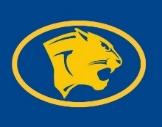 Cover PageThis form and requested documents must be turned in to your counselor by December 14, 2018.MUST TYPE application & paperclip all documents togetherThe following must accompany this portfolio:Cover Page   ResumeTwo Letters of Recommendation – Preferably, one letter from a teacher, counselor or administrator, the other from an employer, member of clergy, or other adult (not related to you) who has some in-depth knowledge regarding your skills and achievements. However, both may be from a teacher, counselor, or administrator. Autobiography – No more than 2 pages (tell about yourself—any unique qualities, any hardships you have experienced, plans after graduation, and/or anything else that has made an impact on who you are today)If you were a student at any of the following schools, please check and attach a paragraph describing your experiences at the schools you attended; your paragraph enters you in to that school’s scholarship competition.Financial Information(All fields MUST be completed)Clark IntermediateGettysburgRed BankCedarwoodJeffersonSierra VistaClovis Mickey CoxWeldonNameNameCHS Student ID#CHS Student ID#CHS Student ID#CHS Student ID#AddressAddressAddressCityZip CodeZip CodePhoneParent/Guardian NameParent/Guardian NameParent/Guardian NameParent/Guardian NameCounselor Which colleges have you applies to?Which colleges have you applies to?Which colleges have you applies to?Which colleges have you applies to?Which colleges have you applies to?Which colleges have you applies to?What is your intended major?What is your intended major?What is your intended major?What is your intended major?What is your intended major?What is your proposed occupation?What is your proposed occupation?What is your proposed occupation?What is your proposed occupation?What is your proposed occupation?What is your proposed occupation?What is your proposed occupation?Any relatives CHS Alumni? Name, relation, class of? Ethnicity (American Indian, Italian, Filipino, Hispanic, etc.)Ethnicity (American Indian, Italian, Filipino, Hispanic, etc.)Ethnicity (American Indian, Italian, Filipino, Hispanic, etc.)(OPTIONAL – used for specific scholarships)(OPTIONAL – used for specific scholarships)Father’s OccupationAnnual Gross IncomeMother’s OccupationMother’s OccupationAnnual Gross IncomeIf student is employed, please state where and how much is earned per month:If student is employed, please state where and how much is earned per month:If student is employed, please state where and how much is earned per month:If student is employed, please state where and how much is earned per month:If student is employed, please state where and how much is earned per month:If student is employed, please state where and how much is earned per month:If student is employed, please state where and how much is earned per month:If student is employed, please state where and how much is earned per month:Number of dependent children in family:Number of dependent children in family:Number of dependent children in family:Number of dependent children in family:Extraordinary family expenses? Please explain. Extraordinary family expenses? Please explain. Extraordinary family expenses? Please explain. My signature indicates that I give Clovis High School permission to forward this completed portfolio to scholarship sponsors. My signature indicates that I give Clovis High School permission to forward this completed portfolio to scholarship sponsors. My signature indicates that I give Clovis High School permission to forward this completed portfolio to scholarship sponsors. My signature indicates that I give Clovis High School permission to forward this completed portfolio to scholarship sponsors. My signature indicates that I give Clovis High School permission to forward this completed portfolio to scholarship sponsors. My signature indicates that I give Clovis High School permission to forward this completed portfolio to scholarship sponsors. My signature indicates that I give Clovis High School permission to forward this completed portfolio to scholarship sponsors. My signature indicates that I give Clovis High School permission to forward this completed portfolio to scholarship sponsors. Parent/Guardian SignatureDate